Национална здравноосигурителна каса – РЗОК гр. Пловдив, на основание чл.10а, ал.2 от ЗДСл, във връзка чл.14, ал.1 и ал.2 от Наредбата за провеждане на конкурсите за държавни служители и Заповед №РД- 09-391 от 29.03.2019.2019 година на Управителя на НЗОК,ОБЯВЯВА КОНКУРСЗА  ДЛЪЖНОСТ НАЧАЛНИК НА СЕКТОР(ЕДНА  ЩАТНА  БРОЙКА)в сектор „Първична извънболнична медицинска помощ“, отдел „Извънболнична медицинска, дентална помощ и аптеки“, дирекция „Договаряне и контрол на изпълнението на медицинската, денталната помощ и аптеки” с месторабота в РЗОК  гр. Пловдив, при следните условия:Минимални изисквания, предвидени в нормативните актове за заемане на конкурсната длъжност: образование: висше;образователно-квалификационна степен: бакалавър;професионален опит: 3 (три) годиниили минимален ранг за заемане на длъжността – ІІІ-ти младши.Специалности, по които е придобито образованието: икономика, медицина.Специфични изисквания за конкурсната длъжност: нямаДопълнителни изисквания за заемане на длъжността, съгласно утвърдена длъжностна характеристика: компютърни умения; 5. Начин за провеждане на конкурса: тест и интервю.6. Необходими документи, които кандидатите следва да представят за участие в  конкурса:заявление за участие в конкурс /Приложение № 2 от Наредбата за провеждане на конкурсите за държавни служители (НПКДС);декларация от лицето за неговото гражданство, както и обстоятелствата, че е пълнолетно, не е поставено под запрещение, не е осъждано за умишлено престъпление от общ характер на лишаване от свобода и не е лишено по съответен ред от правото да заема определената длъжност;копие от диплома за придобита образователна-квалификационна степен (документите издадени в чужбина, следва да бъдат признати по реда на Наредбата за държавните изисквания за признаване на придобито висше образование и завършени периоди на обучение в чуждестранни висши училища);копие на документи, удостоверяващи продължителността на професионалния опит (трудова книжка, служебна книжка, осигурителна книжка и/или официален документ на български език, доказващ извършване на дейност в чужбина);в случай, че кандидатът притежава съответния ранг за изпълнението на длъжността, представя заверено копие от служебна книжкакопия от други документи по преценка на кандидата.7. Документите следва да бъдат представени лично или чрез упълномощено лице с нотариално заверено пълномощно в 10 дневен срок след датата на  публикуване на обявлението в сградата на РЗОК гр. Пловдив, ул. „Христо Чернопеев” 20, всеки работен ден от 8.30 до 12.30 часа и от 13.00 до 17.00 часа. Лице за контакт: Илиана Иванова –тел. 032/603004 и Теменужка Маневска – тел. 032/603055.Краен срок за подаване на документите до 17.00 часа на 08.04.2019 година включително.8. Списъците и други съобщения във връзка с конкурса ще се обявяват на официалната интернет  страница на НЗОК.9. Описание на длъжността: Организира, ръководи и контролира изпълнението на дейността в сектора при сключване, отчитане и предварителен контрол по изпълнението на договорите от договорните партньори – изпълнители на ПИМП на територията на РЗОК Пловдив, в т.ч. и на денталната помощ в общинските офиси. Организира, ръководи и контролира осъществяването на последващ медицински и финансов контрол на договорните партньори, изпълнители на ПИМП.10. Размер на основната заплата определена за длъжността: от 750 лв. (основния размер на заплатата се определя от професионалния опит на спечелилия конкурса кандидат, съгласно нормативните актове, определящи формирането на възнаграждението).Образци на заявление за участие в конкурс и декларация по чл.17, ал.2, т.1 от НПКДС могат да се изтеглят от http://www.nhif.bg/ 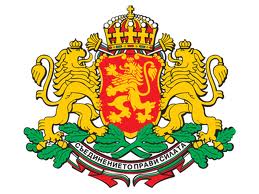 РЕПУБЛИКА БЪЛГАРИЯНАЦИОНАЛНА ЗДРАВНООСИГУРИТЕЛНА КАСА